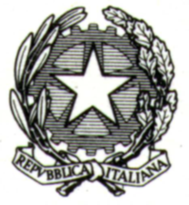 Ministero dello Sviluppo EconomicoMODULO DI DOMANDA PER LA SELEZIONE DI 5 ESPERTI PER IL SUPPORTO ALL’ELABORAZIONE DELLA STRATEGIA PER LA RICONVERSIONE ECONOMICA DELLA CITTA’ DI TARANTOSpett.le Ministero dello Sviluppo EconomicoUfficio di GabinettoIl/la sottoscritto/a chiede di essere ammesso a partecipare alla selezione di (scegliere una sola opzione):□  n.1 esperto con comprovata esperienza nel settore di expertise “investimenti pubblici e privati”;□  n.1 esperto con comprovata esperienza nel settore di expertise “trasformazione urbana”;□  n.1 esperto con comprovata esperienza nel settore di expertise “trasformazione produttiva e Nuova Rivoluzione della Produzione”;□  n.1 esperto con comprovata esperienza nel settore di expertise “valorizzazione dell’economia territoriale”;□  n.1 esperto con comprovata esperienza nel settore di expertise “trasferimento tecnologico”.e, a tal fine, ai sensi degli articoli 46 e 47 del D.P.R. 28/12/2000, n. 445, dichiara quanto segue:1. DATI IDENTIFICATIVI DEL CANDIDATOCognome: ……………….....................................................................................................................Nome: …………………………………………………………………………………………………Sesso: M[ ]/F[ ] Data di nascita:…./.…/.... Provincia: ………………………………………………Comune (o Stato estero) di nascita: ………………………… C.F.:………………………………….Tel.: …………………. Cellulare:…………………Email:…………………………………………2. ATTIVITA’NELL’AMBITO DEL PROFILO DI INTERESSEIndicare il numero di anni e la tipologia di attività svolta nell’ambito del profilo di interesse al momento della compilazione della domanda………………………………………………………………………………………………………………………………………………………………………………………………………………………………………………………………………………………………………………………………………………………………………………………………………………………………………………………………………………………………………………………………………………………………………………………………………………………………………………………………………………………………………………………………………………………………………………………………………………………………………………………………………………………………………………………………………………………………………………………………3. DICHIARAZIONE SOSTITUTIVA AI SENSI DELL’ART. 47 DEL DPR N. 445/2000Il sottoscritto dichiara, altresì:di non essere stato condannato, anche con sentenza non passata in giudicato, per i reati previsti nel capo I del titolo II del libro secondo del codice penale ai sensi dell’art. 35 bis, comma 1, lett. c), del decreto legislativo 30 marzo 2001, n. 165;di non aver in corso procedimenti penali;di non trovarsi in situazioni di inconferibilità e incompatibilità, di cui al D.Lgs. 39/2013, ovvero di conflitto di interessi che ostino, ai sensi della normativa vigente, all’espletamento dell’incarico di cui al presente avviso.Dichiara, inoltre:di essere consapevole delle responsabilità, anche penali, derivanti dal rilascio di dichiarazioni mendaci e della conseguente decadenza dei benefici concessi sulla base di una dichiarazione non veritiera, ai sensi degli articoli 75 e 76 del DPR 28 dicembre 2000, n. 445;di essere informato/a che i dati personali raccolti saranno trattati per le finalità e con le modalità di cui al regolamento europeo (UE) n. 2016/679 del 27 aprile 2016 e del decreto legislativo 30 giugno 2003, n. 196.ALLEGA□ curriculum vitae in formato europeo, datato e sottoscritto;□ fotocopia del documento di identità  in corso di validità;□ lettera motivazionale (max 5.000 caratteri);□ ulteriore documentazione ritenuta utile ai fini della valutazione della candidatura.LUOGO E DATA,FIRMA